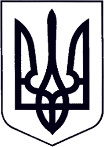 У К Р А Ї Н АЗАКАРПАТСЬКА ОБЛАСТЬМУКАЧІВСЬКА МІСЬКА РАДАВИКОНАВЧИЙ КОМІТЕТР І Ш Е Н Н Я04.02.2020		                             Мукачево                                                    № 36Про надання повної цивільної дієздатності	Розглянувши заяву ***, дитини-сироти, що перебуває на обліку служби у справах дітей виконавчого комітету Мукачівської міської ради, про надання їй повної цивільної дієздатності внаслідок народження та реєстрації народження доньки, ***, на підставі свідоцтва про народження дитини серія І-ФМ № 466545, виданого 21.01.2019 року Мукачівським міським відділом державної реєстрації актів цивільного стану Південно-Західного міжрегіонального управління Міністерства юстиції (м. Івано-Франківськ); згоди піклувальника дитини, *** відповідно до статті 250 Сімейного кодексу України, статті 35 Цивільного кодексу України, пункту 28 Порядку провадження органами опіки та піклування діяльності, пов’язаної із захистом прав дитини, затвердженого Постановою Кабінету Міністрів України № 866 від 24.09.2008р. «Про питання діяльності органів опіки та піклування, пов’язаної із захистом прав дитини», керуючись статтею 40, частиною 1 статті 52, частиною 6 статті 59 Закону України „Про місцеве самоврядування в Україні», виконавчий комітет Мукачівської міської ради вирішив:\Надати дитині-сироті *** повну цивільну дієздатність.Вважати ***, такою, що втратила статус дитини, позбавленої батьківського піклування.Визнати такими, що втратили чинність: підпункт 4.3 рішення виконавчого комітету Мукачівської міської ради № 23 від  26.02.2009 року «Про надання та підтвердження статусу дітей-сиріт та дітей, позбавлених батьківського піклування» та пункт 1 рішення виконавчого комітету Мукачівської міської ради № 266 від 30.10.2008 року «Про призначення опікунів та піклувальників над дітьми, їх житлом та майном».Контроль за виконанням цього рішення покласти на  начальника служби у справах дітей Мукачівської міської ради  О. Степанову.Міський голова                                                                                      А. БАЛОГА